УДК© А.А. Автор1, Б.Б. Співавтор21 Національний технічний університет «Дніпровська політехніка», Дніпро, Україна2 Інститут…, Місто, КраїнаНАЗВА СТАТТІ© A. Autor1, B. Co-autor21 Dnipro University of Technology, Dnipro, Ukraine2 Institute..., City, CountryNAMEМета. Розрахунок...Методика. Розрахунок здійснюється за допомогою...Результати. Значення складають відповідно…Наукова новизна. Встановлені залежності...Практична значимість. Отримані дані розрахунку…Ключові слова: фізико-механічні властивості, коефіцієнт запасу стійкості…Вступ. Відвалоутворення є … [1, 2]. Тоді як … [3-5]. Згідно з [6]…Основна частина. Фізико-механічні властивості масиву м’яких порід розкриву, а саме кут внутрішнього тертя (ρ, град) і зчеплення (К, кПа) залежать від вологості (W, %) (рис. 1).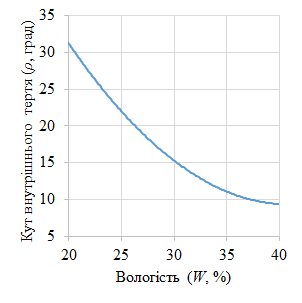 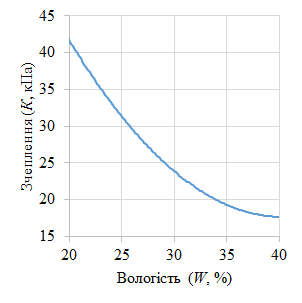 Рис. 1. Залежність кута внутрішнього тертя (ρ, град) і зчеплення (К, кПа) від вологості м’яких порід (W, %)Емпіричні залежності кута внутрішнього тертя (ρ, град)  і зчеплення (К, кПа) від вологості м’яких порід (W, %) мають наступний вигляд:		(1)		(2)Отримані дані заносяться в таблицю 1.Таблиця 1Результати розрахунку ширини призми можливого зрушенняЧас на навантаження думпкара (хв) при використанні екскаватора розраховується за формулою:		(3)де Vдг – геометричний об’єм кузова самоскидного вагона, м3; tц – тривалість робочого циклу екскаватора, с; E – ємність ковша екскаватора, м3; kе – коефіцієнт екскавації.Висновки. Отримані дані розрахунку…Перелік посилань1.	Молдабаєв, С. К., Шустов, О. О., Султанбекова, Ж. Ж., & Адамчук, А. А. (2020). Гірничотранспортні системи глибоких і надглибоких кар’єрів: монографія. Satbayev University.2.	Adamchuk, A., Shustov, O., Panchenko, V., & Slyvenko, M. (2019). Substantiation of the method of determination the open-cast mine final contours taking into account the transport parameters. Collection of Research Papers of the National Mining University, 59, 21–32. https://doi.org/10.33271/crpnmu/59.0213.	Дриженко, А. Ю., Адамчук, А. А., Козенко, Г. В., & Нікіфорова, Н. А. (2018). Спосіб підготовки до рекультивації відробленого та затопленого водою залізорудного кар’єру (Patent No. 117710).4.	Moldabayev, S. K., Shustov, O. O., Adamchuk, A. A., & Sultanbekova, Z. Z. (2019). Justification of transfer parameters in conditions of deep zone development of iron ore surface mines. In Sustainable development of resource-saving technologies in mineral mining and processing. Multi-authored monograph (pp. 138–155).5.	Комплексне обладнання циклічно-поточної технології. (n.d.). Retrieved August 27, 2018, from http://web.archive.org/web/20180827101552/http://nkmz.com/fileadmin/data/prospekts/NKMZ_KNK_web.pdf 6.	СОУ-Н МПП 73.020-078-1:2007 Норми технологічного проектування гірничодобувних підприємств із відкритим способом розробки родовищ корисних копалин. Частина 1. Гірничі роботи. Ліквідація гірничодобувних підприємств. Техніко-економічна оцінка та показники. (2007). Міністерство промислової політики України.ABSTRACTPurpose. Calculation...The methods. The calculation is carried out using ...Findings. The values are respectively…The originality. Correlations found ...Practical implementation. Obtained calculation data…Keywords: physical and mechanical properties, safety factor…Прізвище Ім’я По батькові – науковий ступінь, наукове звання, посада, якої кафедри, якого університету, місто, країна.Собко Борис Юхимович – доктор технічних наук, професор, завідувач кафедри відкритих гірничих робіт Національного технічного університету «Дніпровська політехніка», м. Дніпро, Україна.Шустов Олександр Олександрович – кандидат технічних наук, доцент, доцент кафедри відкритих гірничих робіт Національного технічного університету «Дніпровська політехніка», м. Дніпро, Україна.Адамчук Андрій Андрійович – кандидат технічних наук, старший науковий співробітник кафедри екології та технологій захисту навколишнього середовища Національного технічного університету «Дніпровська політехніка», м. Дніпро, Україна.№ моделіВисота яруса, Но, мРівень підтоплення, Hw, мШирина призми можливого зрушенняШирина призми можливого зрушенняШирина призми можливого зрушенняШирина призми можливого зрушенняШирина призми можливого зрушенняШирина призми можливого зрушення№ моделіВисота яруса, Но, мРівень підтоплення, Hw, мпри Ку = 1 – а1, мпри Ку = 1 – а1, мпри Ку = 1 – а1, мпри Ку = 1,2 – а1,2, мпри Ку = 1,2 – а1,2, мпри Ку = 1,2 – а1,2, м№ моделіВисота яруса, Но, мРівень підтоплення, Hw, мМетод БішопаМетод ФіленіусаМетод СпенсераМетод БішопаМетод ФіленіусаМетод Спенсера14000001622,316,2240500030,23530,23401000031,436,831